Till anslutna föreningar i Lofa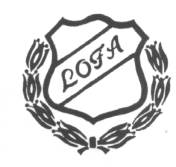 Lofa utbetalar ersättning till skadade fotbollsspelare som varit sjukskrivna mer än 15 dagar. Anmälan söks genom respektive förening.
Karens		 15 dagar
Dagsersättning             Seniorer		 75:-/dag    max. 180 dagarSkolungdom  15-20 år	utan karens	 not.1		max.5.000kr. Studerande	 20-25 år	utan karens	 not 1		max 5.000kr	Not.1 Skolungdom och studerande som fått ett sommarjobb och ej kunna arbeta

När försäkringen gällerFörsäkringen gäller vid olycksfallsskada som inträffar under SFF, dess DF eller förening anordnad träning o match, eller samt under direkt färd till och från dessa aktiviteter.
FörsäkradeEnligt SFF tävlingsbestämmelser varje spelare som är licenserad från och med 1 april det kalenderåret de fyller 15 år  
Övriga villkor   Enligt SFF licensförsäkring
Anmälan görs genom föreningen på särskild blankett.
styrkt med läkarintyg.Följande uppgifter vill Lofa ha angående den skadade:namn, adress och personnummer.i vilken match eller träning skadan inträffat.orsak till sjukskrivningen.kopia på läkarintyg. OBS. ej kvitto från försäkringskassan.postgiro/bankkonto till den skadade.Använd bifogad blankett.Skrivelsen skall vara Lofa tillhanda senast 18 nov 2019 på adress:Lofa Kjell ErikssonLugnvägen 753197 LidköpingOm något är oklart kontakta Kjell Eriksson tel 0510-12278 ,070-9391084Anmälan o fotbollsskada. 2019._________________________Namn._________________________Adress._________________________Post.nr. ortsnamn._________________________Personnummer_________________________Tel. nr._________________________Postgiro/bankgironr. eller bankkonto______________________________________________________________Orsak till sjukskrivningen.______________________________________________________________I vilken match eller träning skadan inträffade.______________________________________________________________Antal dagar ersättning skall erhållas (ej obligatorisk uppgift)_________________________________Föreningens namn. _________________________________Uppgiftslämnare.(fotbollsansvarig)OBS. BIFOGA LÄKARINTYG !!!!!!Anmälan senast den 18 nov 2019